МЕСТНАЯ АДМИНИСТРАЦИЯвнутригородского муниципального образованиягорода федерального значения Санкт-Петербурга муниципальный округ  КупчиноПОСТАНОВЛЕНИЕ27.07.2023                                                                                                       № 27 В соответствии со статьей 185 Бюджетного Кодекса РФ, статьей 19 Положения о бюджетном процессе во внутригородском муниципальном образовании города федерального значения Санкт-Петербурга муниципальный округ Купчино, руководствуясь Уставом внутригородского муниципального образования города федерального значения Санкт-Петербурга муниципальный округ Купчино, Местная администрацияПОСТАНОВЛЯЕТ:1. Внести проект Решения «О внесении изменений в Решение Муниципального Совета внутригородского муниципального образования города федерального значения Санкт-Петербурга муниципальный округ Купчино от 22.12.2022 № 58 «Об утверждении местного бюджета внутригородского муниципального образования города федерального значения Санкт-Петербурга муниципальный округ Купчино на 2023 год и плановый период 2024-2025 годов» на рассмотрение в Муниципальный Совет внутригородского муниципального образования города федерального значения Санкт-Петербурга муниципальный округ Купчино согласно Приложению №1 к настоящему постановлению. 2. Представить одновременно с проектом Решения «О внесении изменений в Решение Муниципального Совета внутригородского муниципального образования города федерального значения Санкт-Петербурга муниципальный округ Купчино от 22.12.2022 №58 «Об утверждении местного бюджета внутригородского муниципального образования города федерального значения Санкт-Петербурга муниципальный округ Купчино на 2023 год и плановый период 2024-2025 годов» следующие приложения:2.1. Доходы бюджета внутригородского муниципального образования города федерального значения Санкт-Петербурга муниципальный округ Купчино на 2023 финансовый год и плановый период 2024-2025 годов – Приложение №1 к проекту Решения;2.1. Ведомственная структура расходов бюджета внутригородского муниципального образования города федерального значения Санкт-Петербурга муниципальный округ Купчино на 2023 год и плановый период 2024-2025 годов - Приложение №2 к проекту Решения;2.2. Распределение бюджетных ассигнований бюджета внутригородского муниципального образования города федерального значения Санкт-Петербурга муниципальный округ Купчино на 2023 год и плановый период 2024-2025 годов по разделам, подразделам классификации расходов - Приложению № 3 к проекту Решения;2.3. Источники финансирования дефицита бюджета внутригородского муниципального образования города федерального значения Санкт-Петербурга муниципальный округ Купчино на 2023 год и плановый период 2024-2025 годов - Приложение №4 к проекту Решению;2.4.	Распределение бюджетных ассигнований по разделам, подразделам, целевым статьям, группам (группам и подгруппам) видов расходов  бюджета внутригородского муниципального образования города федерального значения Санкт-Петербурга муниципальный округ Купчино на 2023 год и плановый период 2024-2025 годов - Приложение № 5 к проекту Решению.2.5. Пояснительная записка к проекту Решения «О внесении изменений в Решение Муниципального Совета внутригородского муниципального образования города федерального значения Санкт-Петербурга муниципальный округ Купчино от 22.12.2022 № 58 «Об утверждении местного бюджета внутригородского муниципального образования города федерального значения Санкт-Петербурга муниципальный округ Купчино на 2023 год и плановый период 2024-2025 годов» согласно Приложению №2 к настоящему постановлению.4. Контроль за исполнением настоящего Постановления оставляю за собой.Глава МА ВМО «Купчино» 							А.В. Голубев Приложение № 1к Постановлению № 27 от 27.07.2023ПРОЕКТ Форма бланка утверждена РешениемМС МО «Купчино» от 06.10.2022 № 38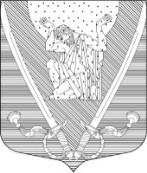 МУНИЦИПАЛЬНЫЙ СОВЕТвнутригородского муниципального образования города федерального значения Санкт-Петербурга муниципальный округ Купчино6 СОЗЫВ (2019-2024 г.г.)192212, Санкт-Петербург, ул. Будапештская, дом №19, корп.№1; тел. (812) 7030410, e-mail: mocupсh@gmail.com.Р Е Ш Е Н И Е  № ХХХХ.ХХ.2023                                                                                            Санкт-ПетербургО внесении изменений в Решение Муниципального Совета внутригородского муниципального образования города федерального значения Санкт-Петербурга муниципальный округ Купчино от 22.12.2022 г. № 58 «Об утверждении местного бюджета внутригородского муниципального образования города федерального значения Санкт-Петербурга муниципальный округ Купчино на 2023 год и плановый период 2024-2025 годов»В соответствии с Федеральным законом от 06 октября 2003 г. №131-ФЗ «Об общих принципах организации местного самоуправления в Российской Федерации», Бюджетным кодексом Российской Федерации, Уставом внутригородского муниципального образования города федерального значения Санкт-Петербурга муниципальный округ Купчино Муниципальный Совет  Р  Е  Ш  И  Л:1. Внести в Решение Муниципального Совета внутригородского муниципального образования города федерального значения Санкт-Петербурга муниципальный округ Купчино №58 от 22.12.2022 следующее изменения:1.1. Приложение № 1 «Доходы бюджета внутригородского муниципального образования города федерального значения Санкт-Петербурга муниципальный округ Купчино на 2023 финансовый год и плановый период 2024-2025 годов» изложить в редакции согласно приложению №1 к настоящему решению.1.2. Приложение № 2 «Ведомственная структура расходов бюджета внутригородского муниципального образования города федерального значения Санкт-Петербурга муниципальный округ Купчино на 2023 финансовый год и плановый период 2024-2025 годов» изложить в редакции согласно приложению №2 к настоящему решению. 1.3. Приложение № 3 «Распределение бюджетных ассигнований бюджета внутригородского муниципального образования города федерального значения Санкт-Петербурга муниципальный округ Купчино на 2023 финансовый год и плановый период 2024-2025 годов по разделам, подразделам  классификации расходов» изложить в редакции согласно приложению №3 к настоящему решению.1.4. Приложение № 4 «Источники финансирования дефицита бюджета внутригородского муниципального образования города федерального значения Санкт-Петербурга муниципальный округ Купчино на 2023 финансовый год и плановый период 2024-2025 годов» изложить в редакции согласно приложению №4 к настоящему решению.1.5. Приложение № 5 «Распределение бюджетных ассигнований по разделам, подразделам, целевым статьям, группам (группам и подгруппам) видов расходов бюджета внутригородского муниципального образования города федерального значения Санкт-Петербурга муниципальный округ Купчино на 2023 финансовый год и плановый период 2024-2025 годов» изложить в редакции согласно приложению №2 к настоящему решению.Обнародовать настоящее Решение в соответствии со ст. 42 Устава внутригородского муниципального образования города федерального значения Санкт-Петербурга муниципальный округ Купчино.Решение вступает в силу с момента официального опубликования.Контроль за исполнением настоящего решения возложить на Главу Муниципального образования А.В. Пониматкина.Глава муниципального образования -Председатель Муниципального Совета                   	          	А.В. ПониматкинПриложение № 2к Постановлению № 27 от 27.07.2023Пояснительная записка к проекту Решения «О внесении изменений в Решение Муниципального Совета внутригородского муниципального образования города федерального значения 
Санкт-Петербурга муниципальный округ Купчино от 22.12.2022 г. № 58 «Об утверждении местного бюджета внутригородского муниципального образования города федерального значения Санкт-Петербурга муниципальный округ Купчино на 2023 год и плановый период 2024-2025 годов»В связи с необходимостью перераспределения расходной части бюджета, предлагаю произвести корректировку бюджета МО «Купчино» на 2023 в части расходов на Местную Администрацию Внутригородского муниципального образования города федерального значения Санкт-Петербурга Муниципальный округ Купчино:уменьшить статью КБК «973 0104 0020000032 100» Аппарат исполнительного органа муниципального образования (корректировка) – расходы на выплаты персоналу в целях обеспечения выполнения функций государственными (муниципальными) органами, казенными учреждениями, органами управления государственными внебюджетными фондами на сумму 304 800,00 тыс.руб., итог по статье 16 855 200,00 тыс.руб.,увеличить статью КБК «973 0104 0020000032 200» Аппарат исполнительного органа муниципального образования – закупки товаров, работ и услуг для обеспечения государственных) нужд на сумму 104 800,00 тыс.руб., итог по статье 3 879 000,00 тыс.руб.,увеличить статью КБК «973 0104 0020000032 800» Аппарат исполнительного органа муниципального образования – иные бюджетные ассигнования на сумму 200 000,00 тыс.руб., итог по статье 275 000,00 тыс.руб.,увеличить статью КБК «973 0503 6000000151 200» Проведение санитарных рубок (в том числе удаление аварийных, больных деревьев и кустарников), реконструкция зеленых насаждений общего пользования местного значения – закупка товаров, работ и услуг для обеспечения государственных (муниципальных) нужд на сумму 1 850 000,00 тыс.руб., итог по статье 5 350 000,00 тыс.руб.,уменьшить статью КБК «973 0503 6000400005 200» Уборка внутриквартальных территорий – закупка товаров, работ и услуг для обеспечения государственных (муниципальных) нужд на 1 850 000, 00 тыс.руб., итог по статье 18 127 500,00 тыс.руб.,увеличить статью КБК «973 0801 4500200201 200»  Организация  и проведение местных, и участие в организации и проведении городских праздничных и иных зрелищных мероприятий - закупка товаров, работ и услуг для обеспечения муниципальных нужд на 825 000,00 тыс.руб., итог по статье 4 305 000,00 тыс.руб.,уменьшить статью КБК «973 0801 4500400192 200» Организация и проведение досуговых мероприятий для жителей муниципального образования  - закупка товаров, работ и услуг для обеспечения государственных (муниципальных) нужд на сумму 600 000,0 тыс.руб., итог по статье 3 700 000,00 тыс.руб.,уменьшить статью КБК «973 1101 5120200241 200» Физическая культура и спорт - закупка товаров, работ и услуг для обеспечения государственных (муниципальных) нужд на сумму 225 000,00 тыс.руб., итог по статье 775 000,00 тыс.руб.О внесении проекта Решения «О внесении изменений в Решение Муниципального Совета внутригородского муниципального образования города федерального значения Санкт-Петербурга муниципальный округ Купчино от 22.12.2022 № 58 «Об утверждении местного бюджета внутригородского муниципального образования города федерального значения Санкт-Петербурга муниципальный округ Купчино на 2023 год и плановый период 2024-2025 годов»